「香港宣道差會」本週代禱消息(2022年7月21日)泰國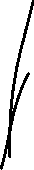 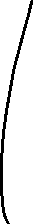 李瑞麟、陳家恩 (專職宣教士－宣道會宣愛堂/愛倍語言資源中心)求主幫助我們各方面適應，不論事奉及家庭角色上，特別順皿仍未接受自己需要做哥哥，記念他的情緒；願BB是一個「食得、痾得、訓得」的乖BB，加力量給家恩及瑞麟照顧三小孩。在港澳的家人：保守他們有健康身體。青島雁子（專職宣教士－特別群體）感謝主每天的同在與帶領，為每周預備講道、教會、基金會及語言學校的事奉，求主施恩。7月27日(周三晚) 會與藍康恆大學合作以視像形式進行英文交流活動，感恩找到有心有能力的教英文者參與此活動，盼望能順利如期進行。為瑞麟單位添了男丁感恩，求主保守母子健康及成長，全家庭的適應。記念雁子要兼顧教會的服侍。楊安信、黃嘉琪 (專職宣教士－語言學習)請為著安信夫婦於莫拉肯府的事奉和適應繼續禱告：祈求神賜予智慧讓我們懂得如何教授泰國的兒童和青少年英語；又祈求賜予智慧和心力去教導聖經真理。艾憐 (信徒宣教同工－特別群體)雨季的到來，令這邊經常大雨，甚至有水浸情況。求主保守主得較遠的同工們上下班時情況，也保守我有時需要澗水走路回家路上有安全。森美、小兒（宣教士【聯屬本會】－語言學習）求聖靈保守我們身心靈及語言學習。鄭美紅 (專職宣教士【聯屬本會】－語言學習)美紅自清邁退修回來後與另外三位泰人同工都確診感染新冠病毒；目前仍然隔離在家休養。感恩有港人宣教同工住在同一棟公寓可以成為美紅支援。美紅現在逐漸康復中，求主繼續醫治，盼望早日康復並且沒有留下後遺症。記念9-12月回港述職之細節安排，包括預訂機票、隔離酒店及回港住宿等細節。記念在服侍教會附近能尋求到合適居所。柬埔寨吳梓江、胡美玲（信徒宣教士－訓練及關顧）從香港來的短期實習同工剛確診新冠感染，請為她的康復代禱，也求上主帶領她回港的安排。學院建築工程停頓多天後已復工，建築公司及監工團隊都作出內部調整。請為往後工程和合作禱告。工場於7/8舉行聯合主日崇拜，籌備工作不少。求主看顧籌備團隊，帶領動員過程，讓我們經歷合作功課。張日新（信徒宣教同工－亞洲人力資源學院）感謝神於HRDI新學期預備IT部分時間老師和實習生，協助教學及重新製作網頁；求主預備有經驗的課程主任和財務主任，培訓本地同工，預備學院遷入新址後進深全入教育。這星期HRDI有1位老師確診新冠感染，另外因放工/學時間常常下大雨，師生以摩托車出入容易感冒，記念各人身體健康和路上平安。感恩學院建築工程停頓1個多星期後已復工，求主賜監工團隊智慧和體力與建築公司溝通和合作，保守工程施工。工場4堂會於7/8舉行聯合主日崇拜，記念籌備工作和當天網絡穏定，賜福肢體配搭，彼此激勵、同心同行參與差傳。黃俊雄、黃揚恩（信徒宣教同工－語言學習）金邊有消息Omicron再次社區傳播，請記念我們的事工應變。金邊堂最近多了少年人來學習樂器及參與青年團契，但相距年齡甚遠，求主賜下智慧及導師在當中牧養。陳啟成、周小嫻（信徒宣教同工－語言學習）願主親自保守弟兄姐妹在疫情後重建的教會生活和渴慕主話語的心。為建築工程的施工安全、團隊協調和進度，以及財政的需要禱告。 為一位弟兄作跨文化體驗計劃能順利進行作禱告，包括事前預備、到達當地的適應和事奉，希望他能和當地宣教士，當地的教會同工，弟兄姐妹有美好的配搭。蔡婉玲 (宣教士【聯屬本會】－教育事工)除了服侍對象、本地同工與家舍外，也請為宣教同工們禱告。求主賜宣教士與管理層同工智慧，讓我們在疫情限制下，服侍有最大的發揮。常費奉獻收入明顯減少，求主預備，讓我們有足夠資源繼續服侍這些受逼迫與貧窮的一群。澳門梁祖永、杜燕玲（專職宣教士－回港本土任務）祖永夫婦已平安到港。請記念身心靈的健康，以及不同的事奉。陳佩貞（專職宣教士－長者福音事工）感謝主的信實，在疫情下賜予美好消息，讓我們的團隊增加同工，結伴繼續往前行！ 感謝主，能夠靠著祂的保守，繼續在澳門事奉，服侍長者的群體，與團隊一起同心前行！郭麗思（專職宣教士借調本會－宣道會宣道中心堂 /臺山學生服務中心）求主賜體力和心靈的力量，並賜和同工合而為一的心，一起在一切限制繼續為主拓展石排灣事工，在石排灣社區得著更多居民歸到祂的名下。求主堅固身體及心靈軟弱的長者信徒，賜予我們與他們同行和給予他們鼓勵的心靈力量和智慧。盧美娟（專職宣教士－宣道會新橋堂）雖然澳門疫情爆發，但所認識的同工、弟兄姊妹、服侍對象、朋友都沒有確診。為澳門疫情禱告，求主賜澳門政府智慧去帶領市民走過這階段。請代禱，求神賜福網上崇拜順利，求主保守弟兄姊妹在家能夠專心崇拜，引導宣講信息、同工帶領的環節蒙恩。劉愛琼（專職宣教士－宣道會新橋堂）疫情的陰霾下，市民面對無間斷的檢測和防疫措施，求主看顧，賜下平安。記念前線人員的勞苦；又為在疫情下，仍然緊守工作崗位的人禱告，他們提供的服務，讓我們能維持基本生活。為特區政府的決策者禱告，求主賜智慧，讓他們能處理多變的疫情！葉錦樺（信徒宣教同工－澳宣培訓中心）求主祝福新橋堂弟兄姊姐靈裏成長可更多承擔事奉，教會更興旺。英國岑偉農、阮幗雄（本土宣教同工－南倫敦宣道會）為9月16-18去曼城穆民短宣祈禱，為招募參加者禱告。為10月張牧師加入南宣服事禱告。他會在7月回港探親。為南宣有多名肢體感染新冠康復禱告。彭大明、黎燕芬（本土宣教同工－東倫敦宣道會）感謝主「東宣10周年堂慶」(9月4日)籌委有美好的溝通。最近多了好多肢體起來事奉主。8月1-5日將舉辦暑假兒童聖經班(實體)籌備及將要參加的小朋友(4-12歲)代禱。為十周年各項活動籌備禱告。特別為出版10週感恩電子版特刊各大小事宜禱告。有好多事工要兼任，求主加大明和燕芬有智慧及體力、靈力禱告。為燕芬及小兒焯穎之「花粉過敏症」減輕禱告。黃國輝、唐美寶（信徒宣教士－布萊頓宣道會）青少年和兒童夏令日營能順利舉行，為活動、學生、老師和安全等禱告。 神預備能用英語教導少年人的主日學導師。 好幾個家庭和學生回港，他們在教會熱心事奉，禱告神在暑假為我們預備足夠工人。 為在副堂設立祟拜直播禱告，以預備地方給一批將到英的家庭。 在迎新週認識一些到英進修的華人學生，讓他們有機會接觸福音。冼偉強、楊瓊鳳（專職宣教士【聯屬本會】－佈道事工）為推廣和計劃 2022年8月27-29日全英廣東話夏令生活營。 舉辦粵語輔導培訓班，適合在英國的牧者和基督徒工人參加。(7月18-21日)組織在英國選定城市舉辦香港友誼節 (Friendship festival)。   為嘉冕準備A-level考試，修讀她選擇的大學課程禱告。 安藤、世美（專職宣教士【聯屬本會】－特別群體事工）在難民服事中認識了3位來自迦納的女士，她們來了英國逾二十年仍在申請居留的過程中，與家人、兒女長期分隔，請禱告記念她們的心境，求主賜她們平安與盼望去面對所有困難。我們與弟兄姊妹及教會保持良好的關係，無論在哪裏，在不同的處境下也可分享我們的異象，事工及代禱需要，為各人在背後的支持與我們同行，獻上感謝。求主興起更多弟兄姊妹起來回應主在他們身上的召命。西印度洋林永康、盧月冰（專職宣教士－留尼旺基督教華僑教會 / 基督教華僑中心）週五22/7我們再次舉行福音飯局，永康負責教授菜餚及信息分享，特別求主加添他智慧準備所需要分享的信息內容；也為參加者禱告，求主預備他們的心，領受神的話語。感謝主，除同工外，好些弟兄姊妹在不同的崗位上彼此配搭事奉，包括廚房的服侍、飯桌上的交誼等。求主使用整個的飯局，讓參加者在身、心靈中得到祝福。20/7舉行中文組的野餐交誼活動，難得相聚，大家都交談甚歡。請記念當中一位的朋友，她曾在十多年前參加教會的聚會，後因工作等原因停了參加，如今她和丈夫已退休了，能再次參加活動，很開心及投入，並表示希望多來教會，請禱告記念他們。週六23/7我們分別有教會及中心的職員會會議，求主引導我們所要商討的事情。吳家佩（專職宣教士－留尼旺基督教華僑教會 / 基督教華僑中心）週二19/7晚的查經班多了兩位新組員，豐富了彼此間的互動和分享。求神繼續使用這個小組，讓組員更加明白神的話語，並且幫助我們在生活中成為祂的見證人。記念星期五22/7的福音飯局，求神使用當中的信息及桌上的分享，讓參加者能夠明白福音並且得著救恩。黃聲鋒、郭志茜（專職宣教士－馬達加斯加宣道會京城堂暨幸福家庭服務中心）為聲鋒的心肌梗塞經過半年後能治癒感恩，並可以帶著正常健康身體事奉神。感謝神預備了留島教會同工接待，並肢體熱情款待。中心咖啡事工將於8月開始，留島教會一位姊妹將會於7月中來短宣2個月，協助咖啡室廚房工作，並培訓當地員工，她是我們在留島所結初熟果子，並協助我們開荒工作，她現已屆退休之齡，但不想白佔地土，生命能被神繼續使用，當我們向她分享馬島需要，她毅然暫時放下一切，來協助我們，她的行動也激勵很多婦女。請為她來馬島適應祈禱，並求主保守她的身心靈健康。7月31日將出發到Finerive-est舉行今年第二次短宣行動，今次除了先頭部隊作傳福音訓練，兒童佈道訓練及栽培訓練，在短宣期間亦有義診服侍及培訓當地傳道人如何帶領教會，及學習基本護理常識，求主使用我們短宣隊一方面傳揚福音，一方面醫治病人。經過三個月工程，多用途活動室已經竣工，日後可以成為活動場地，感謝主藉主內肢體慷慨奉獻，供應事工上的需要，一無所缺。李就成、林燕萍（專職宣教士－馬達加斯加鄒省華人基督教會/鄒省幸福家庭服務中心）青少年活動雙週將於本星期五22/7完結，參加者都很投入，感謝神。下個星期我們會為6-9歲的兒童安排五天的活動，求神使用，讓我們與參加者及其家長們能建立美好的關係。在首都養病的姊妹於上星期五15/7已安息主懷，求神安慰她的家人及教會的肢體。馬國學校的中三公開試上週五15/7放榜，參加功輔班的三位學員都得到合格的成績，感謝神。崔緯濤、袁清嫻（信徒宣教同工－醫療事工）上星期五15/7我們培訓了一位教會青年（Mendrika)醫療知識，她將在八月初的外省短宣中直接以馬加士話訓練當地教會領袖，讓他們在探訪時關懷福音對象的身心靈狀況。見到這位青年人在3小時的培訓中非常專心學習，她又說自己有所得益。求主使用她成為流通的管子，藉她忠心的服侍祝福當地人。上星期六日，教會順利進行了3場話劇。感謝主!演出期間電力供應穩定。神感動了Patrick的法文課堂同學來觀看。因為第一天他們遲到了，錯失了話劇的前部分，所以第二天再來了觀看一次。他們說之前沒有看過話劇，今次是第一次，覺得很享受，又有生命反思。今星期，樹寧導演和另外四位演員 會繼續彩排另一套話劇《四個睡了的人》，將於在8月的短宣中上演兩場。求主帶領他們，讓他們有健康的身體和活力去排練和演出，使用他們的信息，讓觀眾對生命有所反思。今星期日24/7下午，有3位教會青年人(Marco, Harena和Myriam)作先頭部隊，早一星期到外省Fénérive-Est為領袖進行培訓。他們將會乘搭長途巴士前往，估計需要14小時。求主沿途帶領他們，讓行程順利，保守他們有健康的身心靈去事奉。感謝神的醫治，兒子Ocean的肚瀉終於在第10天停止了。求主繼續看顧，保守他的成長，讓他在工場有美好適應。梁智康、張佩茵（信徒宣教同工－青年事工）請記念前往Fénérive-Est短宣，我們會培訓組長帶查經，及讓作先鋒的馬可和阿聯拿用來培訓當地信徒領袖。我們正在預備培訓兒童導師的教材，求主賜下智慧。感謝神開路，宣教同工Patrick得到韓國醫療隊幫助，能夠順利取得在Fénérive-Est義診的准許。教會有些青年有事奉心志，我們陸續與幾位傾談，鼓勵他們運用自己的專業和恩賜，在教會及中心工作。我們需要聘請咖啡室員工、廚師、處理對外及政府部門的申請、文件及翻譯等。求主讓他們看見異象，以信心去回應這服侍。創啟地區爾東、爾佑（專職宣教士－華人事工）工場疫情嚴峻，兩個大家庭都有肢體大人和小孩確診，求主保守並醫治確診者。因為疫情嚴峻，原有的實體崇拜，現改回線上聚會，求主帶領。請為爾東爾佑的家人代禱，許久沒有見到家人，祈求父親看顧保守他們。孫智、孫慧（宣教士【聯屬本會】－福音/醫療服務）當地培訓中心即將舉行暑期營，孫智孫慧忙於招募學生參與，又要跟家長們商量有關配合，密切與教師及義工們溝通。感恩，中心有流通網路及完備電子設備裝置，願暑期營順利進行。暑期營教學方面，包括中、英、數三科，分級別教課。感恩當地疫情得以受控，但物價通脹卻急升，民生困苦，求主憐憫。繼續為華人家庭三位剛接受洗禮的弟兄，祝福他們在主愛護蔭下成長。求主保守華人教會及團契同工們能竭力地合一服侍，逆境下勇敢地為主多結果子。鄭氏夫婦（宣教士【聯屬本會】－東南亞 / 培訓事工）求上帝保守鄭氏一家在新的事奉崗位上有美好的適應，又與同工們彼此謙卑服事。星空、卡莉（宣教士【聯屬本會】－回港述職）身心靈健壯，與主親密。 更多機會分享異象。 主掌管新機構申請過程。 善用時間裝備和增強當地語。 雪嶺家能有智慧發展國家、改善民生與經濟。 感恩星空父親逐漸康復良好。 星空父母及未信家人早日接受禮物。丁噹家庭（宣教士【聯屬本會】－語言學習）社會：雖然沙國疫情已「完結」，但由於歐洲打仗，相信今年遊客會大幅下降—即嚴重影響本地經濟！盼望政府顧念市民疾苦，不要再強加政策以增加庫房收入！朋友：不知不覺，MM已是青少年，反叛的她有很多異常行為，令到家人不知所措。明白這個年紀不喜愛聽大道理，但祈求有機會跟她多點接觸、分享，盼望生命影響生命！齋戒月過去，盼望呀密和華Dee都能早日明白福音的可貴。家人：由於老家政策改變，丁家不能隨時回國。求天父憐憫，丁家兩老身體健康！萬一家人有事，遠在沙國的真不知如何是好！這種有家歸不得、有親不能見的感覺，在疫情下份外難受。Panda（宣教士【聯屬本會】－多姆人事工）記念多姆人的門訓和識字教育。記念與接任同工的交接。記念與同工的面談和盡快完成多個報告。 記念身心靈健壯。冰梅（宣教士【聯屬本會】－語言學習）最近數月身體有不同毛病，都是集中在右邊身體有不同痛楚，感恩天父預備了醫生為我檢查及針灸，我要服用不同營養補充劑及游泳改善身體問題，請記念我的身體情況及能持之以恆地游泳。七、八月有多次難民野餐活動，請記念天氣及各項安排。無花果國通膨超過70%，七月起最低工資提高了30%，人民生活艱苦，請記念民生需要，特別是難民。手物夫婦（宣教士【聯屬本會】－回港述職）泰國–協助計劃未來三年的翻譯內容，填寫籌款申請表，檢查撒該和撒母耳的故事，及檢查約二十個故事的簡介（手物先生）；檢查創世記第三至五章，以及經修改後的以斯帖記五至十章（手物太太），春之國–參與聾人翻譯員的培訓及學習手語，預備檢查翻譯（手物先生）。印尼–協助處理團隊中的人事問題（手物先生）。香港–檢查馬可福音第一章（手物太太）。平安河–協助處理團隊的行政事務（手物太太）。飯糰一家（宣教士【聯屬本會】－聖經翻譯）籌備巴布亞新畿內亞的手語發展工作坊：協助當地的聾人協會去製作一些手語教材，讓聾童及他們的家人能夠學習手語。記念彼此能夠建立良好的關係。飯糰先生計劃於八月份去探訪當地的聾人群體，求主帶領所有的籌備工作，包括實地的及後期跟進的項目。該地的治安及公共衛生問題都非常惡劣，求主保守飯糰先生的旅程安全及心靈有平安。感恩大飯糰開始了暑期課程後有明顯的進步，體力恢復了不少，看見他每天早上背起書包出門的樣子，好感觸！感謝主的醫治和安慰。我們開始遞交申請表去心儀的中學，求主為大飯糰預備最合適的學校。求主賜他心力去應付考核的程序。中飯糰開始考第二次的呈分試。求主賜他一顆認真求學的心及自律地管理時間的能力。應試時，他很需要有冷靜的頭腦，請記念他能夠保持輕鬆的心情。小飯糰下個月便開始返幼稚園了！希望飯糰太太可以抽多些時間陪伴小飯糰作入學的準備。感恩他健康成長，活力十足！語言發展方面有輕微遲緩，求主讓我們有耐性去培育他。公公婆婆近日費盡心力去幫忙照顧小飯糰，求天父眷顧他們各方面的需要，報答他們的勞苦。求主賜智慧、能力、愛心和耐性給飯糰夫婦，讓我們面對困境及考驗時，可以更加敏銳主的引領， 心靈不至疲乏無力！冒號家庭（宣教士【聯屬本會】－回港述職）太太眼睛手術成功，康復良好。早前居住地區大停電卻沒大礙。能造訪朋友、教會、家人，甚感欣慰。為太太能於3個月內完全康復代禱。我們一家回港後，都出現不同程度的氣管敏感，求主醫治。先生的語言密集課程已於6月底完結，求主讓往後的自修時間幫助先生追回學習進度。求主讓我們的述職分享和遘道信息能祝福香港教會和弟兄姊妹。木棉（宣教士【聯屬本會】－語言學習）完成第一學期的語言課，應該暑假完後，順利進入第二期學習。因為這裡夏天時間長，所以大學暑假都有三個月之長。已安排七月網上上口語的密集課程，所以暑假都是仍然忙碌讀語言，只是少需要外出上課。鼻敏感少了很多，亦慢慢習慣這裡的天氣，雖然每天差不多40度左右(亦要穿長袖衫、褲或裙)，但慢慢都適應多了。(未到真正高溫-可達50度以上)肩膊撕裂痛也慢慢減輕了，感恩。記念有更多機會與業主一家建立美好關係，曾經有很少時間與業主太太談論屬靈事情，祈求有更多機會時機。祈求木棉父母家人健康平安，祝願他們早日得著救恩。祈求木棉身心靈健壯，與主每天有美好的關係。祈求團隊繼續有合一的心，彼此有包容及有愛。祈盼當地朋友能在異象異夢中遇見主。東北亞日本關俊文、吳敏慧（專職宣教士【聯屬本會】－日本人福音事工）為新來日的宣教士們禱告，有來自韓國、美國及澳洲的。禱告他們在文化適應及語言學習上有順利的開始。特別為到札幌開拓新事工的Cho一家禱告，無論在找屋子、學習及暑假的新短宣隊安排上得蒙保守。國際團隊事奉上，本年暑假有一個「另類」的短宣，召集了有志的學生義工們，按著世界各地事工的一些支援性需要，（例如網頁制作、事工數據分析、新材料設計等等）作一個月的短宣。目標是希望鼓勵一些有特別恩賜的信徒們，體驗不同角度的事奉，帶動更多有志者在未來加入事奉。慕行升小學進展：6月中，敏慧參觀了一間特殊支援學校，求主引導我們知道這學校是否合適慕行。之後又會再與教育部門見面約談，商討下一步的安排。求主繼續加力和引領這個過程。求主繼續賜福保守我們一家的健康。特別面對育兒上的各種挑戰，真的需要在身心健康上有額外的恩典。求主保守在港家人的健康，又願未信的家人早日接受救恩。梁頴階、容小敏（專職宣教士【聯屬本會】－回港述職）已平安回港。記念不同的分享和事奉。李世樂、鄧淑屏（專職宣教士【聯屬本會】－回港述職）平安回港述職。 兒子獨自在東京學習和生活，祈求父神保守。蔡明康，王淑賢（專職宣教士【聯屬本會】－日本人福音事工）崇拜及大部分聚會均移至新聚會點舉行，感謝主。感恩在教會開放日吸引了些很久沒有接觸的對象出現。求主賜智慧，在發展事工及同工工作量中取得平衡。為業主伯伯禱告，堅固伯伯追求真理的心。在異地宣教常會遇到些令人費解的事，求主賜智慧。求主看顧駕車前往關東開會的來回路程平安順利。求主賜我們及在港家人的身、心、靈健康。談允中，梁秀英（專職宣教士【聯屬本會】－日本人福音事工）求主賜耐性學習掌握教會不同事奉崗位的做法及習慣。教會有幾位有精神及情緒問題的參加者，求主賜智慧、耐性及合宜言語去關心他們。為差會的Kingdom Vision 宣教新策略祈禱。求主使用讓宣教士能進入有需要的群體中服侍，引領他們經歷神整全福音的大能。非洲劉偉鳴、梁琬瑩（烏幹達，專職宣教士【聯屬本會】－婦女及社區服務）記念一位機構資助的護士學生，從由一間沒有完全注册的學校，轉到另一間合符標準的學校就讀，求主保守轉校一切順利。記念教牧培訓的兩位當地老師能在7月底前準確交上8月課程的修訂稿。培訓於8月底舉行。配合香港政府的入境要求，我們7月中到肯亞打疫苗，記念旅程順利，疫苗的副作用不影響健康。BE夫婦（專職宣教士【聯屬本會】－語言學習）BE回港期間，曾分享北部一些被同部族或家人撇棄的婦孺之需要。感恩！有肢體願意愛心捐獻支援他們，BE遂代為轉交給北部隊友。適逢隊友正好需要這些善款購買生活所需用品給那些婦女家庭，喜見神有預備，看顧孤寡需要。BE仍努力學習本地語言，B嘗試以本地語言創作，以提升學習興趣；兩人將會開始練習彈琴，求主賜二人彈琴及說本地語言的恩賜。感恩！近日BE有機會認識來自不同國家的工人 (他們同樣於語言學校學習語言)，盼能彼此激勵。早前BE現居住的小屋附近有菜農的溫室被人闖入偷竊；上周五有人潛入附近的神學院爆竊，盜走了一些財物及電器；又有人意圖潛入語言學校爆竊，感恩！學校幸保不失。祈求主保守這區居民的家居安全，各人出入平安。南美巴西張志威、司徒美芳（專職宣教士【聯屬本會】－華人事工）感謝神，我們已重新取得一年的工作簽證，暫可安心繼續在巴西事奉。我們已開始探訪不同的弟兄姊妹和慕道朋友，求主賜我們智慧的言語，堅固弟兄姊妹對主的信心和愛心，幫助慕道者明白福音的真理。教會今年主題是「廣傳福音、多結果子」，並在下半年舉行三福訓練（簡易版）。求神激勵弟兄姊妹傳福音的心，勇敢為主作見證，領人歸主。志威的蕁麻疹(風癩)，雖服食抗敏藥舒緩痕癢不適，但最仍近經常復發，求神醫治他的蕁麻疹；亦請為美芳的腰和腳痛禱告，求神醫治她身體的不適。德國吳鐘音（德國本地同工—華人事工）新冠病毒疫情仍然嚴峻，求主幫助疫情可早日受控，各行各業可重回軌道，經濟復甦起來。求主幫助差會的本土同工吳牧師，他一家在法蘭克福南部服侍，現在藉線上講道、進行每週家庭小組及查經組並作有限度的個人聯絡及關懷。盼2022年有所突破，求主預備並差遣更多合適工人早日能前往德國開拓教會，服侍未得之民。香港李翠玲（專職宣教士，本地跨文化事工 - 泰人恩福堂 / 泰人恩福服務中心）感恩7月1日「敢於夢想」青少年夏令營順利完成，三十多位泰中青少年參加，求神繼續帶領泰年青人認識歸主。6-8月中心與市建局合作給泰鄰居傳訊和照顧，求主加靈力體力和智慧給負責同工們。3個環保項目祈禱求神使用1）環保市集2）環保兒童舞蹈班3）DIY手作班，讓更多泰人認識和實踐更多環保概念。梁志雄、朱秀卿（專職宣教士－宣教培育）感謝神給敬心最近有機會可以代表公司去到倫敦一間平民學校講解律師行業的工作和苦與樂，求主使用她能鼓勵一些出於貧窮家庭的少年人， 奮發上進，努力讀書，人生走向合適的途徑，成為社會的祝福，達到成功的理想，同時認識耶穌為救主。求主繼續加添志雄的心力和體力，有充足的精神修改好博士論文，可以依時於七月底呈交給大學的督導老師以備審核。求主幫助我們可以與一對傳道同工們約見，知道並瞭解他們的宣教心志，客觀分析各項困難，鼓勵他們憑信心除去障礙，盡快踏上去德國的短宣體驗，在神面對確立異象。最近秀卿又腰痛發作，求主醫治，她近月晚上不能熟睡，求主幫助，她可以睡得好，白天有充足精神為主作工。求主使我們可帶領舅父，妹妹們及六叔信主。簡家傑（信徒宣教士－工場研究）近幾年，柬埔寨不少的大型罪案（非法賭博、網上騙案、禁錮外勞、毒品槍械）都跟華人有關。雖然中柬政府已聯手執法，但這些罪案仍不時發生，加上去年的社區爆疫等事，令當地人對華人的印象日益欠佳。求主掌管人心、遏止罪行、保守社會安寧，亦免至華人宣教士在當地的福音工作受損。近日在港認識一位三十多歲、未婚的男士。他的家庭背景頗複雜，做人處事也有點偏差。求主讓他能經歷天父完全的愛和接納，以至他能找回自己的身份和價值，並有動力去處理其他問題。求主也為他預備更多成熟的基督徒朋友，在他的人生及信仰路上，給他扶持和關懷。九十歲的叔叔早前在家突然離世。嬸嬸是虔誠的佛教徒，對福音一直非常抗拒，感恩有機會協助她辦理叔叔的後事，大為拉近了我們的關係。求主繼續賜機會和心力跟進，也叫她願意開放心靈，早日接受救恩。她的一對子女在內地工作或即將移民，家中也無傭人，求天父也顧念她日後的生活安排。差會總部辦公室記念柬埔寨金邊校舍第一期工程順利，保守工程的進程，以及宣教團隊的跟進。記念靜修恩園工程，現打算向屋宇署入圖則，另記念老圍宣教士宿舍項目，正與渠務署商討村屋渠務問題，求主恩領。